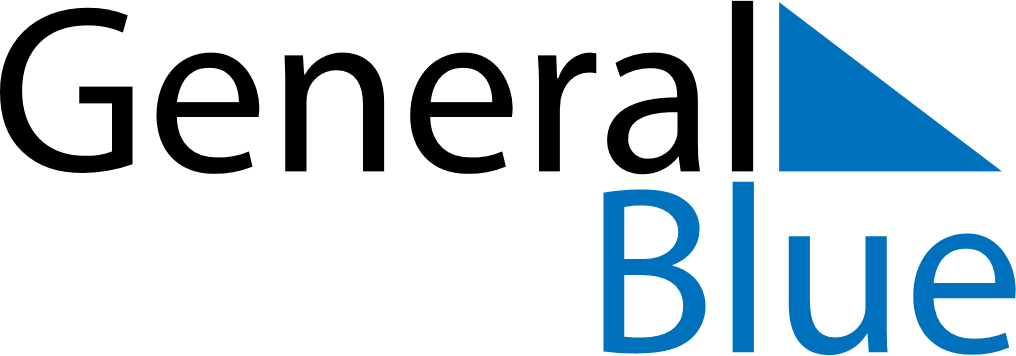 March 2024March 2024March 2024March 2024March 2024March 2024March 2024Manjimup, Western Australia, AustraliaManjimup, Western Australia, AustraliaManjimup, Western Australia, AustraliaManjimup, Western Australia, AustraliaManjimup, Western Australia, AustraliaManjimup, Western Australia, AustraliaManjimup, Western Australia, AustraliaSundayMondayMondayTuesdayWednesdayThursdayFridaySaturday12Sunrise: 6:03 AMSunset: 6:52 PMDaylight: 12 hours and 49 minutes.Sunrise: 6:04 AMSunset: 6:51 PMDaylight: 12 hours and 47 minutes.34456789Sunrise: 6:04 AMSunset: 6:49 PMDaylight: 12 hours and 44 minutes.Sunrise: 6:05 AMSunset: 6:48 PMDaylight: 12 hours and 42 minutes.Sunrise: 6:05 AMSunset: 6:48 PMDaylight: 12 hours and 42 minutes.Sunrise: 6:06 AMSunset: 6:47 PMDaylight: 12 hours and 40 minutes.Sunrise: 6:07 AMSunset: 6:45 PMDaylight: 12 hours and 38 minutes.Sunrise: 6:08 AMSunset: 6:44 PMDaylight: 12 hours and 36 minutes.Sunrise: 6:09 AMSunset: 6:43 PMDaylight: 12 hours and 34 minutes.Sunrise: 6:09 AMSunset: 6:41 PMDaylight: 12 hours and 32 minutes.1011111213141516Sunrise: 6:10 AMSunset: 6:40 PMDaylight: 12 hours and 29 minutes.Sunrise: 6:11 AMSunset: 6:39 PMDaylight: 12 hours and 27 minutes.Sunrise: 6:11 AMSunset: 6:39 PMDaylight: 12 hours and 27 minutes.Sunrise: 6:12 AMSunset: 6:37 PMDaylight: 12 hours and 25 minutes.Sunrise: 6:13 AMSunset: 6:36 PMDaylight: 12 hours and 23 minutes.Sunrise: 6:13 AMSunset: 6:35 PMDaylight: 12 hours and 21 minutes.Sunrise: 6:14 AMSunset: 6:33 PMDaylight: 12 hours and 19 minutes.Sunrise: 6:15 AMSunset: 6:32 PMDaylight: 12 hours and 16 minutes.1718181920212223Sunrise: 6:16 AMSunset: 6:31 PMDaylight: 12 hours and 14 minutes.Sunrise: 6:17 AMSunset: 6:29 PMDaylight: 12 hours and 12 minutes.Sunrise: 6:17 AMSunset: 6:29 PMDaylight: 12 hours and 12 minutes.Sunrise: 6:17 AMSunset: 6:28 PMDaylight: 12 hours and 10 minutes.Sunrise: 6:18 AMSunset: 6:27 PMDaylight: 12 hours and 8 minutes.Sunrise: 6:19 AMSunset: 6:25 PMDaylight: 12 hours and 6 minutes.Sunrise: 6:20 AMSunset: 6:24 PMDaylight: 12 hours and 4 minutes.Sunrise: 6:21 AMSunset: 6:22 PMDaylight: 12 hours and 1 minute.2425252627282930Sunrise: 6:21 AMSunset: 6:21 PMDaylight: 11 hours and 59 minutes.Sunrise: 6:22 AMSunset: 6:20 PMDaylight: 11 hours and 57 minutes.Sunrise: 6:22 AMSunset: 6:20 PMDaylight: 11 hours and 57 minutes.Sunrise: 6:23 AMSunset: 6:18 PMDaylight: 11 hours and 55 minutes.Sunrise: 6:24 AMSunset: 6:17 PMDaylight: 11 hours and 53 minutes.Sunrise: 6:24 AMSunset: 6:16 PMDaylight: 11 hours and 51 minutes.Sunrise: 6:25 AMSunset: 6:14 PMDaylight: 11 hours and 49 minutes.Sunrise: 6:26 AMSunset: 6:13 PMDaylight: 11 hours and 46 minutes.31Sunrise: 6:27 AMSunset: 6:11 PMDaylight: 11 hours and 44 minutes.